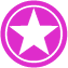 Travel Authority FormI (Guardian name) of (Address),I am the parent/guardian of: (Name), hereby referred to as "the child";I have sole legal custody of the child;The child is traveling with their (Cheer & Dance Club) , with my full knowledge and consent, for the purposes of a trip from City of Departure  to Country  ;This trip will commence on or about  Date and end on or about Date;I appoint name’s  - (Club Owners/Coaches) as the child's guardian for the purposes of consenting to emergency medical procedures, during the trip;If there are any questions regarding this document, I the undersigned, can be reached via telephone/email at: (Phone number + Email)Date:		________________________________________________________Name:		________________________________________________________Signed:	________________________________________________________